Unser Wohnwagen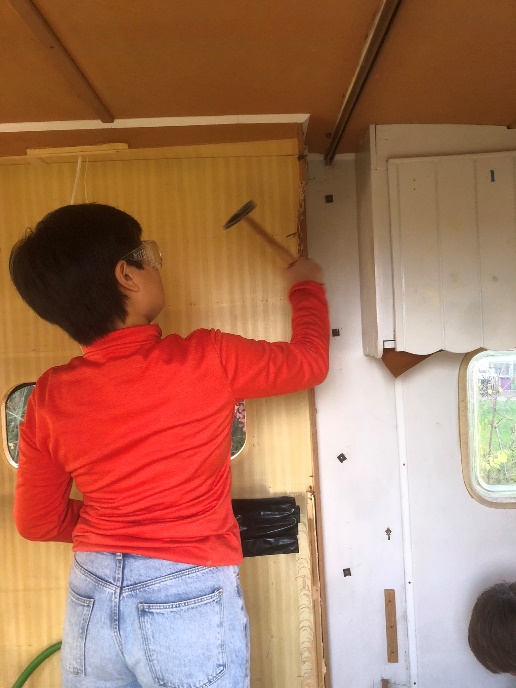 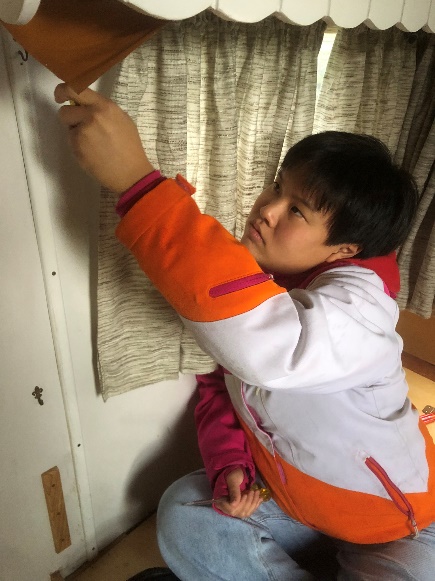 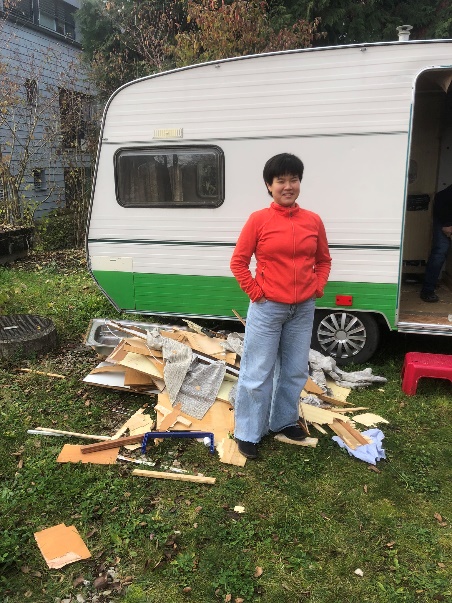 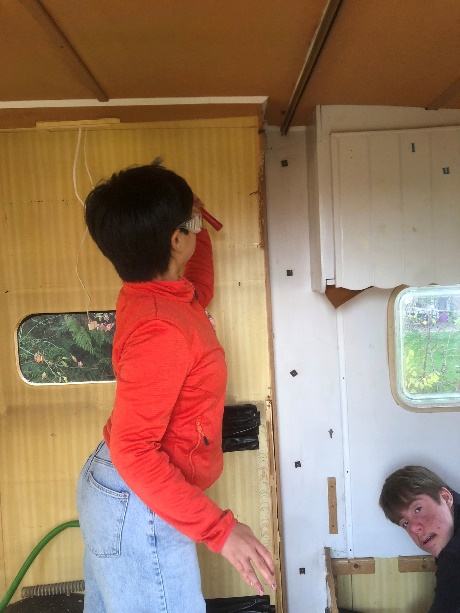 